Введите название компанииАдресИндекс / городТелефон.Контрольный лист измерения угла установки колес Развал, продольный наклон шкворня,поперечный наклон шкворня,угол рассогласования схождения		Измеренные значения в градусах [°]
Индивидуальное схождение, общее схождение	Измеренные значения в миллиметрах [мм]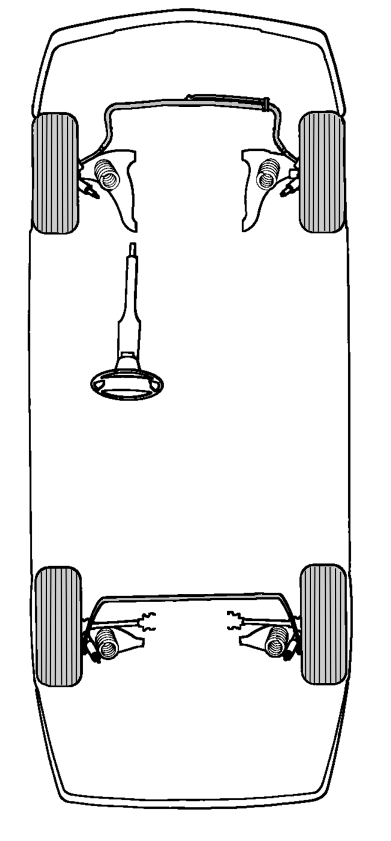 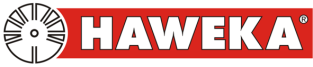 pkw-rus.docxПроизводитель автомобиля:Модель / тип:Номер шасси:Пробег в километрах:Номерной знак:Давление
в шинах: (бар)	сп.сл.:	сп.спр.:	сз.сл.:	сз.спр.:Владелец транспортного средства:Давление
в шинах: (бар)	сп.сл.:	сп.спр.:	сз.сл.:	сз.спр.:Механик:Дата:Примечания относительно автомобиля:Примечания относительно автомобиля: